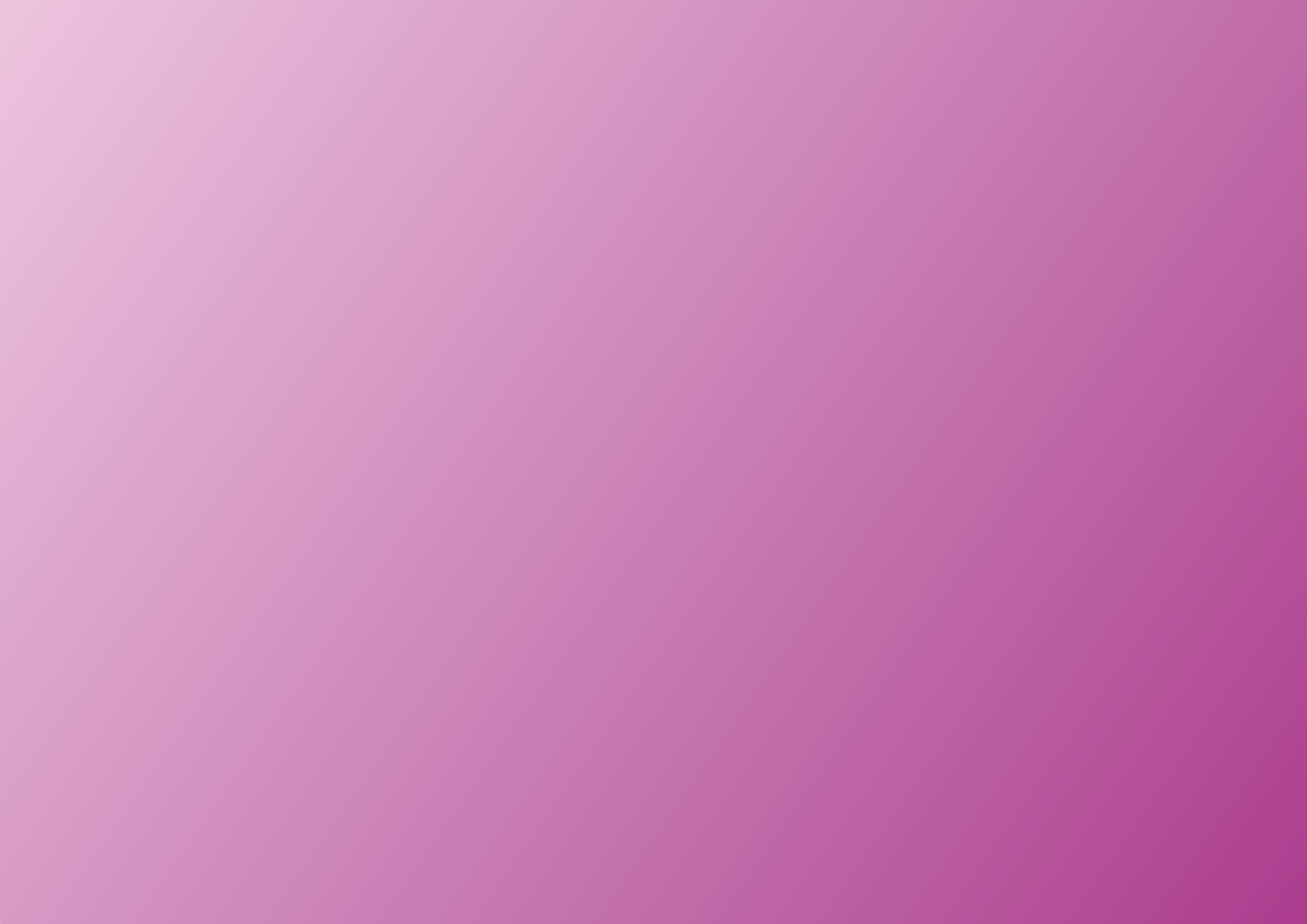 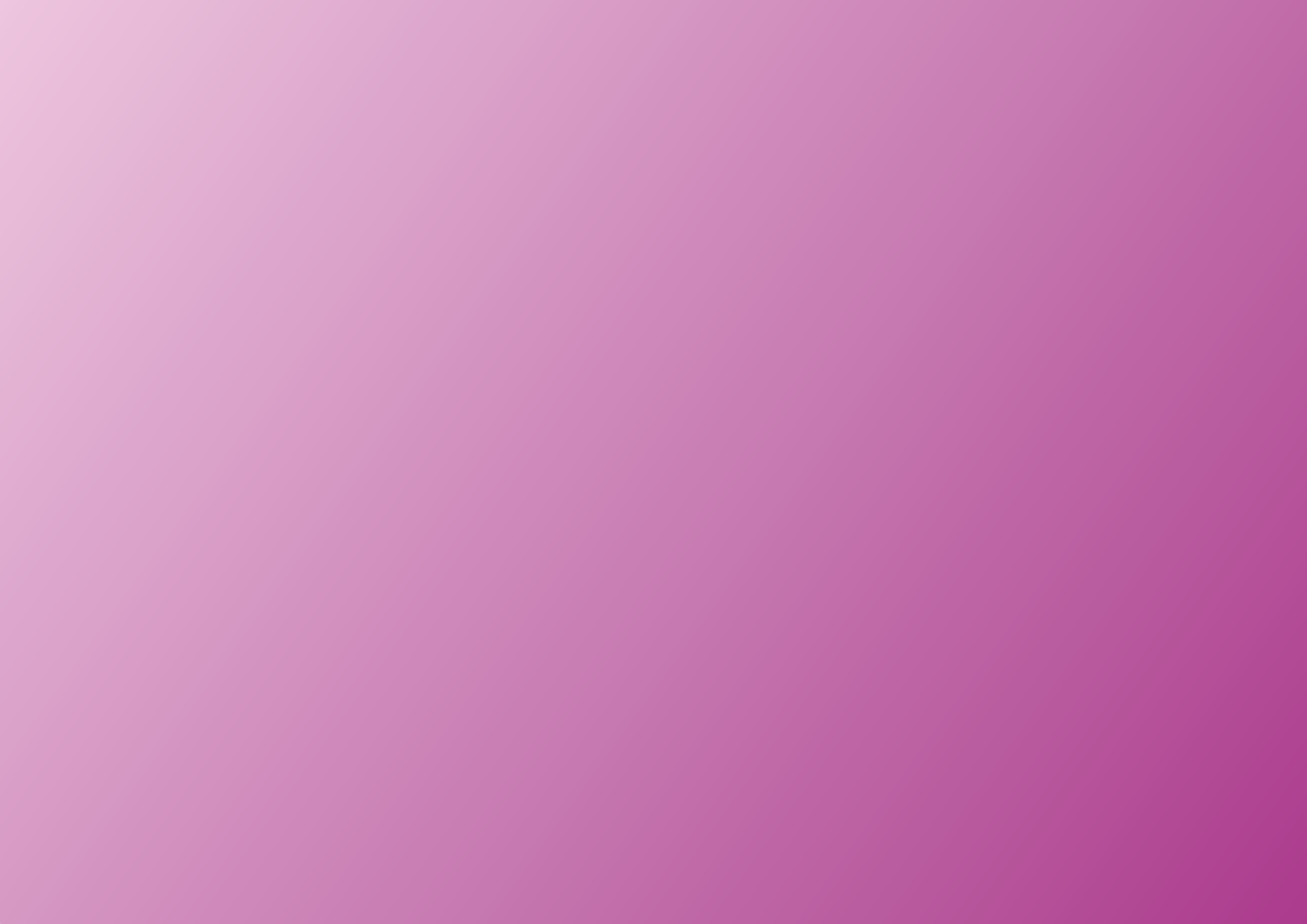 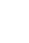 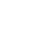 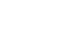 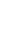 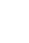 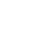 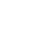 Graafinen	ohjeistoPäivitetty 11.10.2012SisällysluetteloJohdantoTavoitteet ja periaatteetYhteinen ja oma ilmeTältä me näytämmeIlmeen rakennuspalatSeurakuntien Ja yhtymän ilmeetSeurakuntayhtymäJoutsenon seurakuntaLappeen seurakuntaLappeenrannan seurakuntaLauritsalan seurakuntaSammonlahden seurakuntailmeen elementeiStä tarkemminLogoTunnuskuvaVäritMartti-kirjasinperhe ja yläviiteristitypografiaFontista yleisestiMartti -fonttiperhe24 Fontin asennusSovelluSpohJatSovelluspohjista yleisestiLomake A4Kirjekuori C4 & C5KäyntikorttiPowerpointpohjaIlmoituspohja A4Ilmoituspohja Etelä-Saimaa, kaksi palstaaRoll-up 100 × 200 cmyhteyStiedot2	11.10.2012	Lappeenrannan evankelis-luterilaisten seurakuntien graafinen ohjeistoJohdantoTavoitteet ja periaatteet	Yhteinen ja oma ilmeTavoitteenaluoda yhtenäisyyttä Lappeenrannan evankelis- luterilaisten seurakuntien ja seurakuntayhtymän viestintäänviestiä yhtymän ja seurakuntien kuuluvan Suomen evankelis-luterilaiseen kirkkoonantaa yhtymän yksittäisille seurakunnille keinot myös yksilölliseen viestintäänhelpottaa painotuotteiden ja muun viestintämateriaalin suunnittelua.Lappeenrannan evankelis-luterilaisten seurakuntien ilme onavoin ja rehellinenkoristelematon, helposti lähestyttäväarvokas, historialle uskollinenmonivärinen.Seurakuntayhtymällä ja kullakin seurakunnalla on oma ilmeensä, jotka ovat kuitenkin selkeästi yhteydessä toisiinsa ja Suomen evankelis-luterilaisen kirkon ilmeeseen.Ilmeissä vaihtelevatkirkkojen tunnuskuvattunnusvärit.Ilmeissä samana sen sijaan pysyvättypografia (eli kirkon oma kirjasinperhe ”Martti”)sovellusten (eli erilaisten painotuotteiden ja sähköisten julkaisujen) sommittelulogojen (eli tekstitunnusten) malli – kullakin seurakunnalla on toki logo omalla nimellään mutta ne on tehty saman mallin pohjalta.Seurakuntien logojen yhteydessä on aina pienellä seurakuntayhtymän nimi.Yhtymän ja seurakuntien lisäksi joillekin työmuodoille tehdään omat ilmeensä.11.10.2012	Lappeenrannan evankelis-luterilaisten seurakuntien graafinen ohjeisto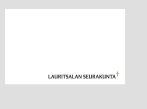 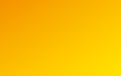 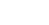 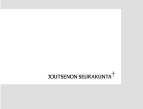 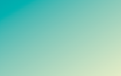 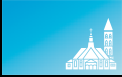 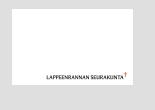 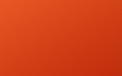 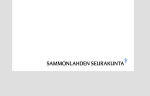 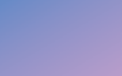 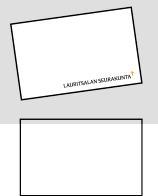 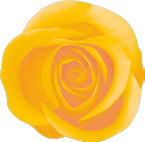 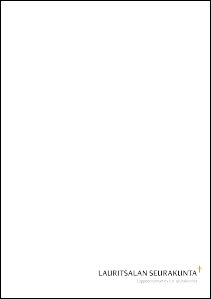 Tältä me näytämme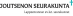 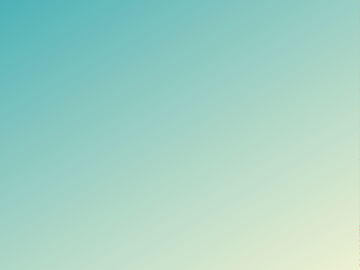 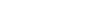 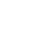 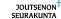 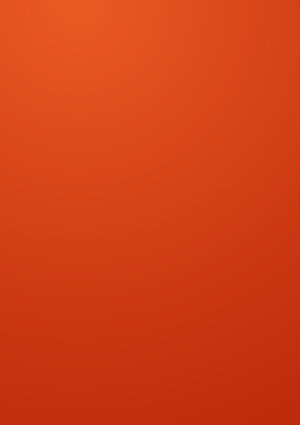 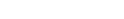 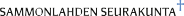 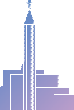 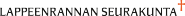 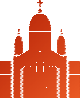 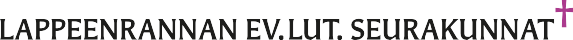 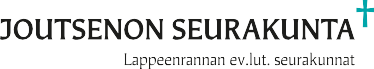 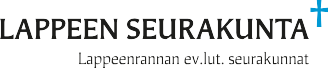 11.10.2012	Lappeenrannan evankelis-luterilaisten seurakuntien graafinen ohjeisto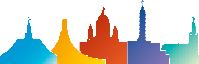 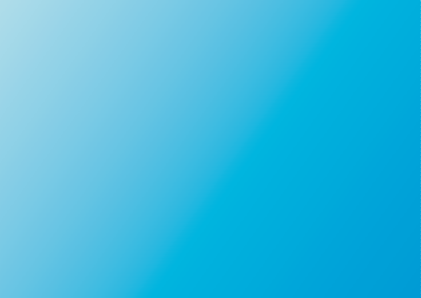 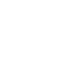 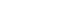 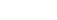 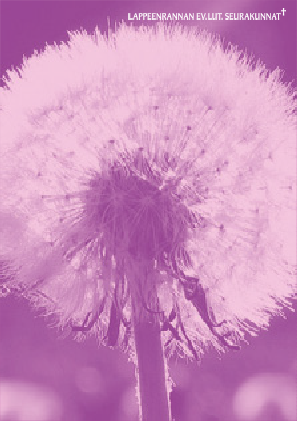 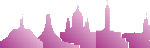 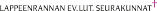 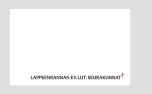 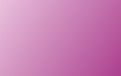 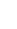 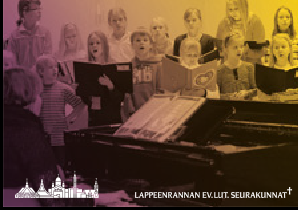 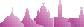 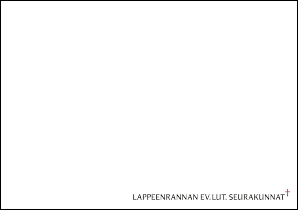 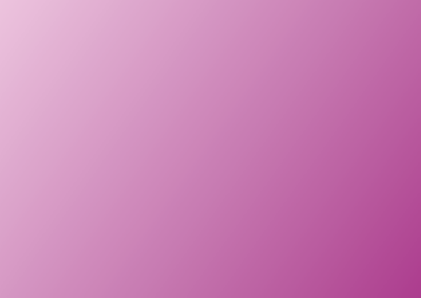 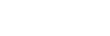 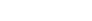 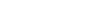 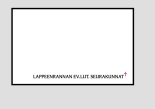 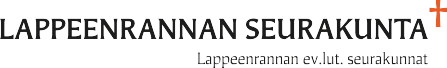 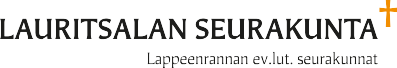 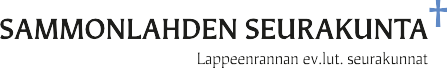 Ilmeen rakennuspalatEsimerkkinä Joutsenon seurakunnan viisi pääelementtiä: Logo, tunnuskuva, tunnusväri, Martti-fontti sekä yläviiteristi.Logo	2. Tunnuskuva	3. Tunnusväri	4. Martti-fontti	5. Yläviite-risti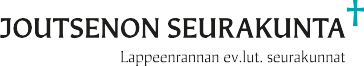 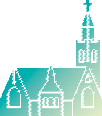 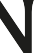 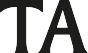 Vaihtelee mutta pohjaa samaan malliinKullakin seurakunnalla ja yhtymällä omansa, mutta pohjautuvat samaan malliinMyös joillakin työmuodoilla on oma logonsaNimi kirjoitettuna Martti- fontilla ja perässä yläviiteristi omalla tunnusvärilläVoidaan käyttää yksi- tai useampirivisenäAlla pienellä yhtymän nimi (paitsi tietysti yhtymän omassa logossa)VaihteleeKullakin seurakunnalla ja yhtymällä omansaSeurakuntien tunnuskuvat esittävät seurakunnan pääkirkkoaYhtymäntunnuskuvaa ei käytetä niin usein kuin seurakuntienVäritys liukuväri omien tunnusvärien välilläVaihtelevat mutta lisävärit kaikille samatKullakin seurakunnalla ja yhtymällä oma tunnusväri ja tämän tehosteväriMyös muita värejä voidaan käyttää, mutta suurissa pinnoissa ensisijaisesti näitäLisävärit samat kaikille seurakunnilleSama kaikillaSuomen ev.lut. kirkon oma kirjasinperheSama kaikillaSuomen ev.lut. kirkon tunnuselementtiKäytetään logoissaVoidaan käyttää myös muussa viestinnässä11.10.2012	Lappeenrannan evankelis-luterilaisten seurakuntien graafinen ohjeistoSeurakuntienja	yhtymän	ilmeet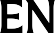 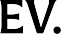 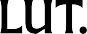 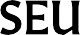 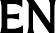 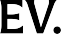 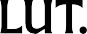 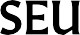 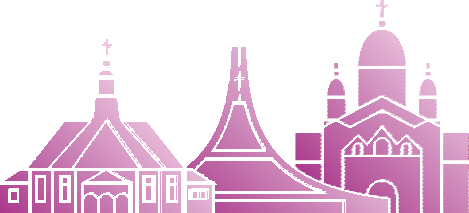 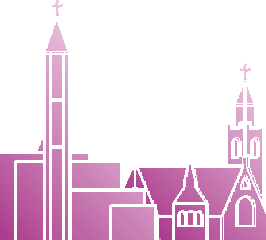 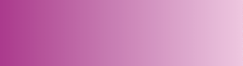 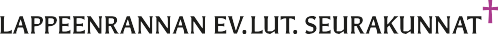 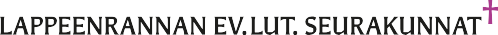 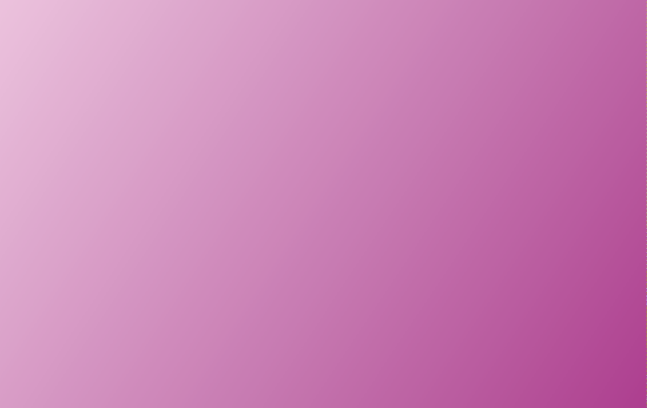 Pääväri	Lisäväri	Liukuväri11.10.2012	Lappeenrannan evankelis-luterilaisten seurakuntien graafinen ohjeisto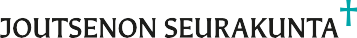 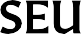 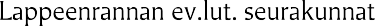 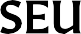 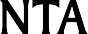 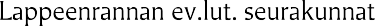 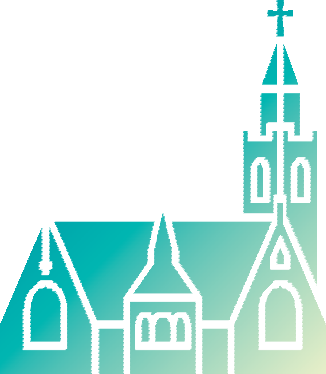 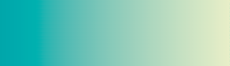 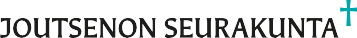 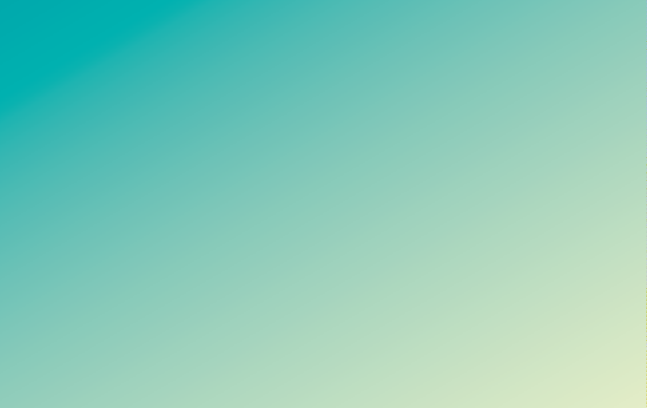 Pääväri	Lisäväri	Liukuväri11.10.2012	Lappeenrannan evankelis-luterilaisten seurakuntien graafinen ohjeisto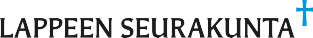 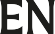 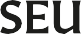 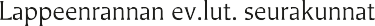 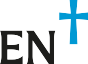 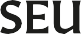 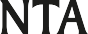 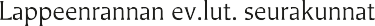 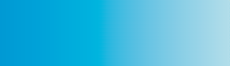 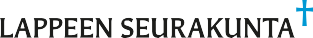 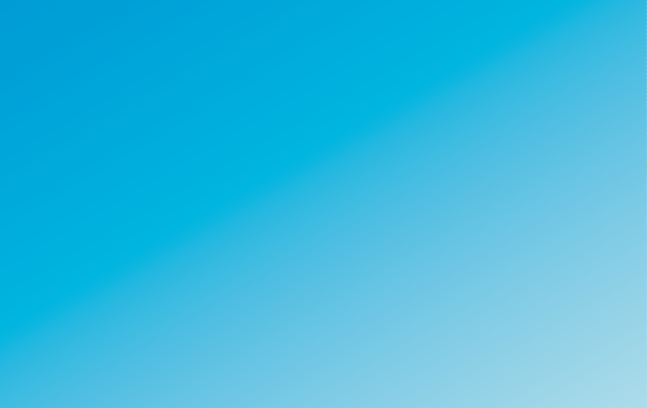 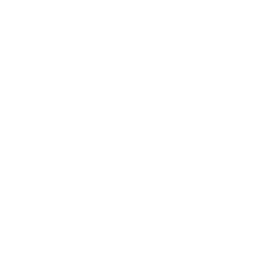 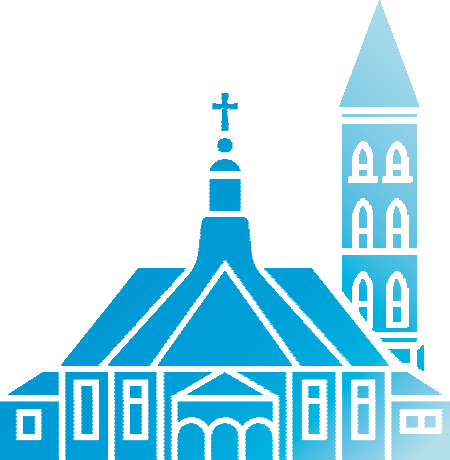 Pääväri	Lisäväri	Liukuväri11.10.2012	Lappeenrannan evankelis-luterilaisten seurakuntien graafinen ohjeisto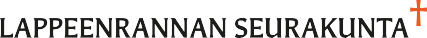 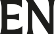 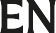 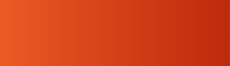 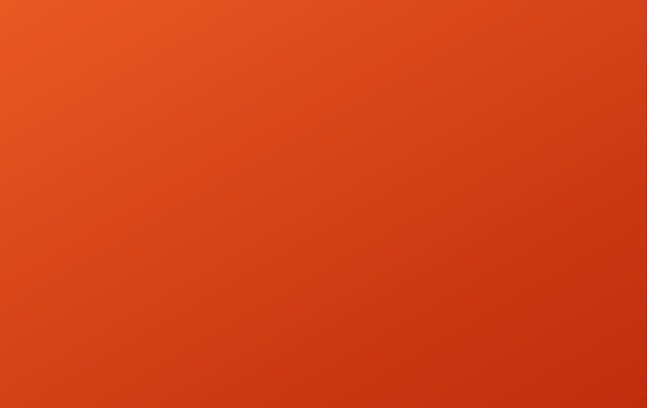 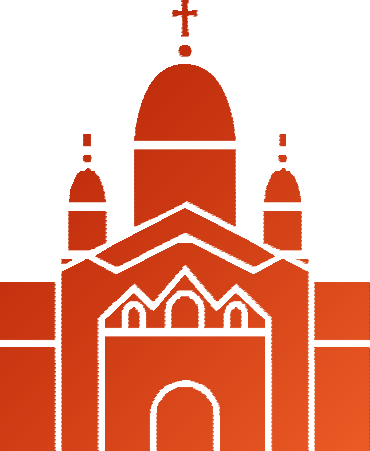 Pääväri	Lisäväri	Liukuväri11.10.2012	Lappeenrannan evankelis-luterilaisten seurakuntien graafinen ohjeisto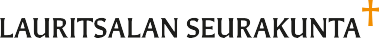 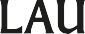 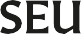 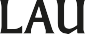 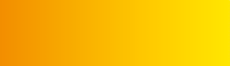 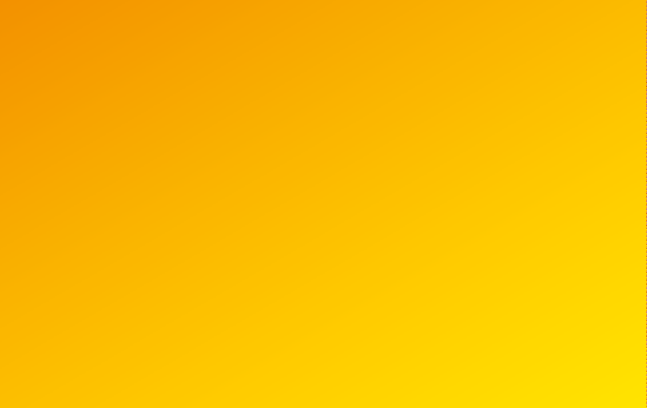 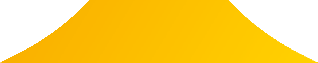 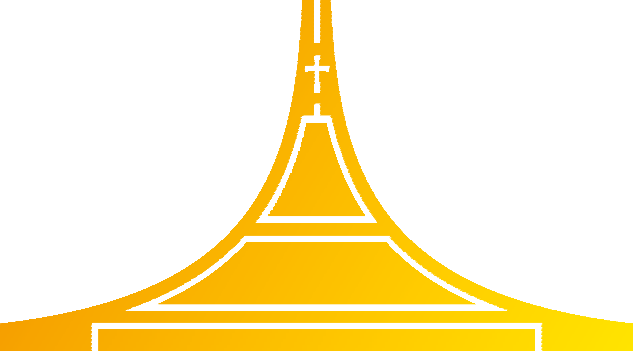 Pääväri	Lisäväri	Liukuväri11.10.2012	Lappeenrannan evankelis-luterilaisten seurakuntien graafinen ohjeisto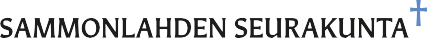 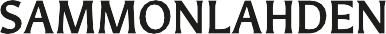 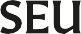 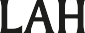 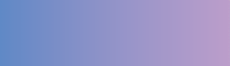 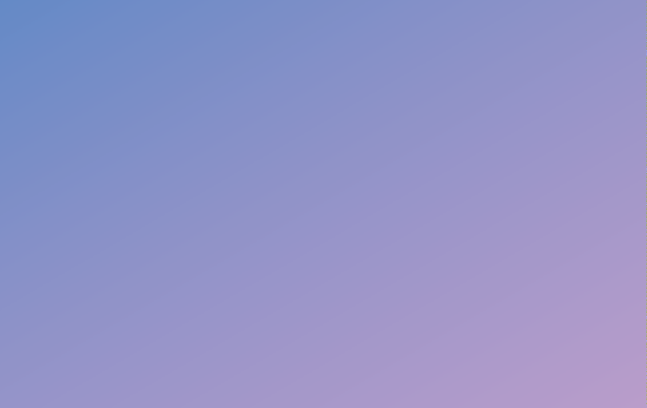 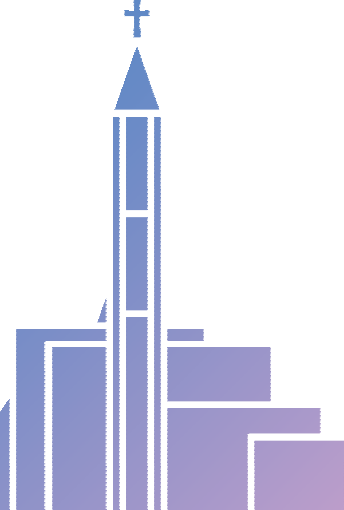 Pääväri	Lisäväri	Liukuväri11.10.2012	Lappeenrannan evankelis-luterilaisten seurakuntien graafinen ohjeistoIlmeen	elementeistä tarkemminLogoKaikki Suomen evankelis-luterilaisen kirkon tunnukset muodostuvat indeksimäisestä rististä ja nimestä, joka on aina kirjoitettu kirkon omalla fontilla (leikkauksella MarttiDisplay Bold) ja suuraakkosin. Voi ajatella, että risti on yksi kirjaimista. Teksti on musta ja risti värillinen.Lappeenrannan evankelis-luterilaisten seurakuntien tunnukset noudattavat tätä samaa logiikkaa. Yhtymällä, kullakin seurakunnalla ja joillakin toimintamuodoilla (kuten soittokunnalla) on oma tunnuksensa.Seurakuntien ja toimintamuotojen tunnuksen alla on selittävä teksti ”Lappeenrannan ev.lut. seurakunnat”. Jos yhtymän nimi kuitenkin mainitaan logon lähellä esimerkiksi yhteystiedoissa, jätetään se logon alta pois toiston välttämiseksi, kuten kirjelomakkeissa (ks. s. 28).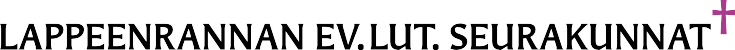 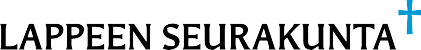 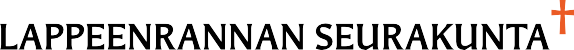 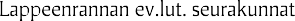 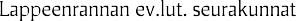 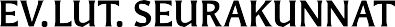 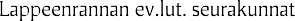 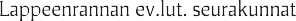 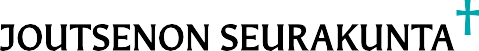 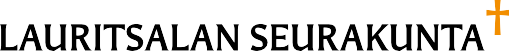 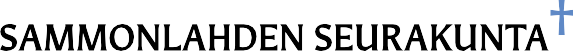 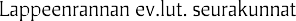 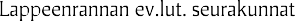 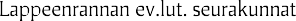 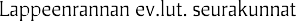 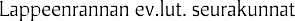 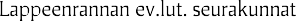 11.10.2012	Lappeenrannan evankelis-luterilaisten seurakuntien graafinen ohjeistoVärin päällä tunnuksesta kannattaa yleensä käyttää joko versiota, jossa teksti on mustalla ja risti valkoisella tai kokonaan valkoista ”nega”-versiotaTämä pätee erityisesti tumman pohjan kanssa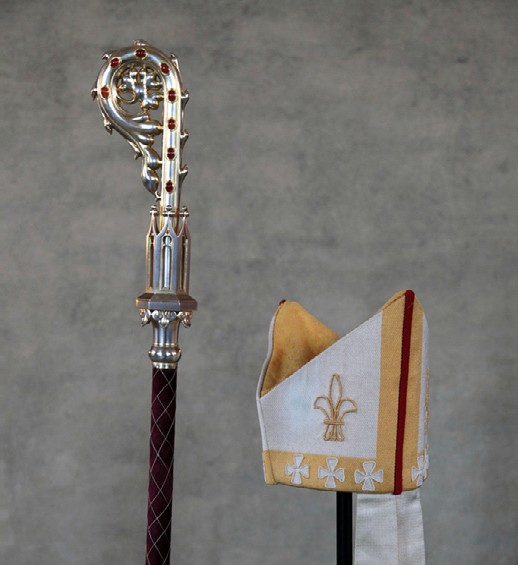 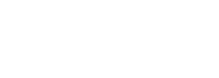 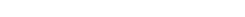 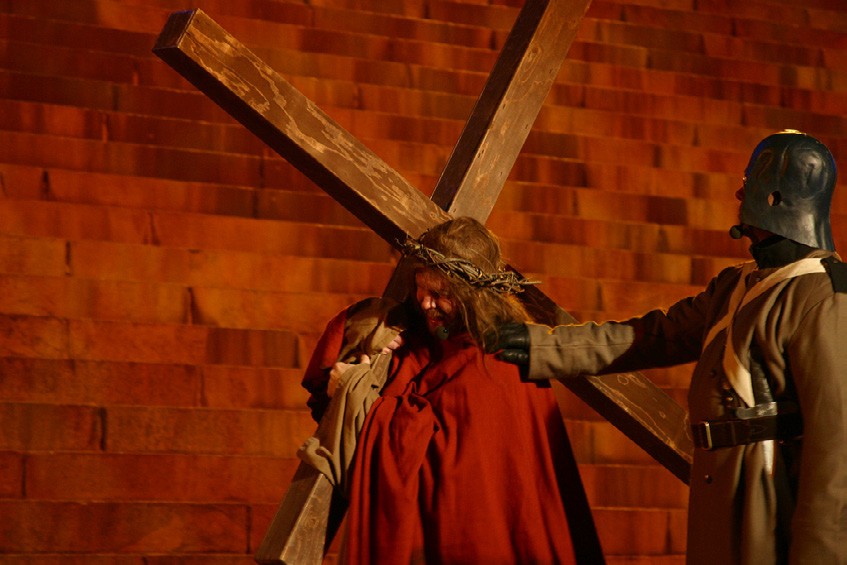 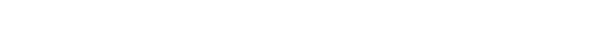 11.10.2012	Lappeenrannan evankelis-luterilaisten seurakuntien graafinen ohjeistoTunnuskuvaTunnuskuva perustuu yhtymän seurakuntien pääkirkkoihin.Tunnuskuvan tarkoitus on toimia tunnistettavana ja jatkuvuutta luovana graafisena elementtinä, jolla voi korostaa viestinnän olevan peräisin ko. seurakunnasta.Tunnuskuvia käytetään joko seurakunnan (tai yhtymän) omassa liukuvärissä tai valkoisena eli ”negana”.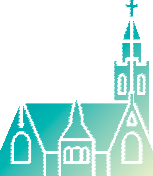 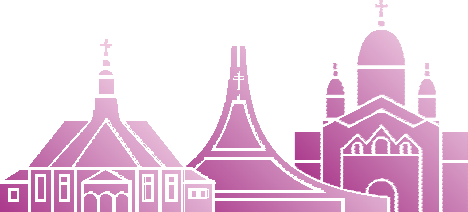 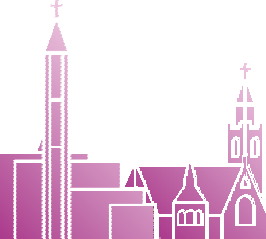 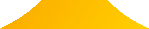 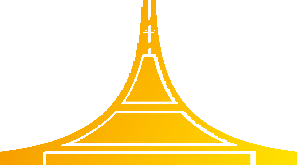 Lappeenrannan seurakuntayhtymän tunnuskuva*	Joutsenon tunnuskuva	Lauritsalan tunnuskuva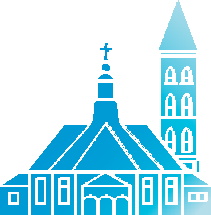 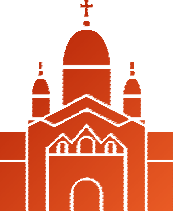 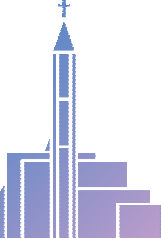 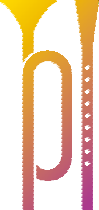 Lappeen tunnuskuva	Lappeenrannan tunnuskuva	Sammonlahden tunnuskuva	Soittokunnan tunuskuva* Tunnuskuvasta, jossa ovat kaikki kirkot, on olemassa myös monivärinen versio, jossa kukin kirkko on omalla tunnusvärillään. Tätä kuvaa ei kuitenkaan käytetä yhtymän tunnuskuvan tapaan logon yhteydes- sä, mutta sitä voidaan harkiten käyttää kuvituksena – vaikkapa suuremmassa koossa.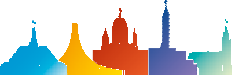 11.10.2012	Lappeenrannan evankelis-luterilaisten seurakuntien graafinen ohjeistoVäritLappeenrannan seurakuntayhtymän ilme perustuu kirkkaiden värien hallittuun käyttöön.Sekä yhtymällä että jokaisella seurakunnalla on oma päävärinsä, lisävärinsä sekä näiden yhdistelmä – liukuväri.Seurakuntien värit on valittu seurakunnan luonteen tai kirkkorakennuksen värityksen perusteella.Määrätietoinen valitun värin käyttö tähtää jatkuvuuteen ja tunnistettavuuteen viestinnässä.Seurakuntayhtymän pääväri, lisäväri ja liukuväri.Joutsenon pääväri, lisäväri ja liukuväri.Lauritsalan pääväri, lisäväri ja liukuväri.Lappeenrannan pääväri, lisäväri ja liukuväri.Lappeen pääväri, lisäväri ja liukuväri.Sammonlahden pääväri, lisäväri ja liukuväri.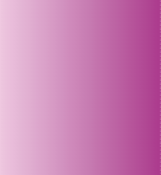 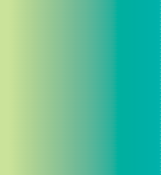 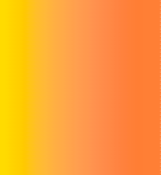 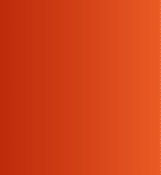 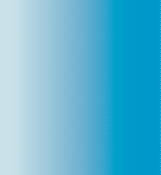 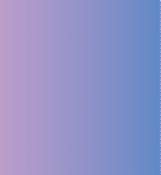 11.10.2012	Lappeenrannan evankelis-luterilaisten seurakuntien graafinen ohjeistoMartti-kirjasinperhe ja yläviiteristiKaikessa Lappeenrannan seurakuntayhtymän viestinnässä tulee käyttää Suomen evankelis-luterilaisen kirkon omaa fonttia nimeltä Martti.Martista on tarjolla riittävä määrä eri paksuuksia, eli leikkausia, niin että sillä voidaan latoa miltei kaikki tekstit luettavuudesta tinkimättä – poikkeuksena aivan pienimmät selitetekstit esim. verkkosivuilla.Fonttia käytetään myös latomaan tarvittaessa logoja, sillä niiden tunnusmerkki, ”Yläviite”, sisältyy fonttiin. Lisäohjeet löytyvät tämän ohjeiston seuraavassa osiossa ”Typografia”.Lappeenrannan seurakuntayhtymän logo on ladottu Martti-fontin ”MarttiDisplay Bold” -leikkauksella.Yläviiteristi osana seurakuntayhtymän logoa.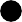 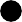 11.10.2012	Lappeenrannan evankelis-luterilaisten seurakuntien graafinen ohjeistoTypografiaFontista yleisesti	Kirkon oma kirjasinFontin käytön tavoitteena on lisätä yhtenäisyyttä kirkon viestinnässä.Fonttia käytetään aina, kun suinkin mahdollista, esimerkiksi verkkosivuilla, painotuotteissa, Word- asiakirjoissa, Powerpoint-esityksissä, julkisivuteksteissä jne.*Fontti on yksinoikeudella kirkon käytössäKirkolla on fonttiin täydet käyttö- ja levitysoikeudetMartti on siis vapaasti käytettävissä kaikille evankelis-luterilaisen kirkon seurakunnille ja seurakuntayhtymille, hiippakunnille, päiväkerhoille jne.Fontin on suunnitellut Tomi Haaparanta (Suomi Type Foundry).on nimeltään ”Martti”Martti viestii perusolemuksellaan perinteikkyyttä mutta on kirjainmuodoiltaan kuitenkin moderni. Kirjainten päätteet – eli serifit – ovat hienovaraiset ja omaleimaiset. Niiden puolesta Martti asettuu uudenaikaisten päätteettömien ja klassisten päätteellisten kirjasinten välimaastoon.Martista suunnitellaan useampi e12r.i1l0a.2i0n1e2n versio eli leikkaus eri käyttötarkoituksia varten. Tässä tekstissä on käytetty Martin leipätekstileikkausta. Martilla on myös kaksi veljeä veljeä: tukevampi martti Bold, ja hieman hoikempi MarttiDisplay, joka sopii käyttöön suuressa koossa. Martti taipuu myös kursiiviksi ja KapiTeeleiKsi.Kirjasinperhe on helsinKiläisen Tomi haaparannan suunniTTelema* Sähköisissä materiaaleissa ulkoasu saattaa muuttua, jos vastaanottajalla ei ole käytössään Martti-fonttia. Tästä syystä esimerkiksi sähköposteissa fonttia ei tar- vitse käyttää, sillä se ei näy kirkon ulkopuolisille vastaanottajille. Toki Martin käyttö ei haittaa, vastaanottaja vain näkee tekstin jollakin toisella fontilla. Word- ja Powerpoint-tiedostoja lähetettäessä fontti sisällytetään itse tiedostoon, jolloin se näkyy vastaanottajalla, vaikka tällä ei fonttia olisikaan. Jos hän kuitenkin muokkaa asiakirjaa, saattaa fontti hävitä. Varmin tapa ulkoasultaan muuttumattoman asiakirjan lähettämiseen sähköisesti on tehdä siitä pdf-tiedosto.11.10.2012	Lappeenrannan evankelis-luterilaisten seurakuntien graafinen ohjeistoMartti -fonttiperheFontista on versiot (leikkaukset) eri käyttötarkoituksiin Leikkaukset:martti regular on tarkoitettu tavallisen leipätekstin latomiseenmartti regular italic on tarkoitettu leipätekstin kursivoimiseenmartti bold on tarkoitettu leipätekstin lihavoittamiseen ja väliotsikointiinmartti bold italic on tarkoitettu lihavoinnin ja väliotsikoiden kursivointiinmarttidisplay regular on tehty otsikkokäyttöön etenkin isoon kokoon toimivaksimarttidisplay bold on tarkoitettu tunnusten latomiseen—	Fontille valmistuu kevääseen 2013 mennessä vielä yksi lisäversio (eli -leikkaus) leipätekstikäyttöön, kun teksti on pienempää, esimerkiksi verkkosivuilla.Kapiteeleja voidaan käyttää harkiten korostuksiin. Huomaa, että tunnuksissa käytetään aina normaaleja suuraakkosia, ei koskaan kapiteelejaSuur- ja pienaakkosetMartti regular	24 pt Martti regular italic 24 pt martti bold	24 ptMartti bold italic	24 ptMarttiDisplay regular        24 ptMarttiDisplay bold 24 ptKapiteelit (Small caps)marTTi regular	24 pT Martti regular italic 24 pt Martti bold	24 pt Martti bold italic 24 pt Marttidisplay regular 24 ptMarttidisplay bold 24 pt11.10.2012	Lappeenrannan evankelis-luterilaisten seurakuntien graafinen ohjeistoToimenpidepyyntö 12.3.2011Vasili Vastaanottaja Neuvotteleva virkahenkilö AsiointiorganisaatioPL 11201230 Postiosoiteohje tuomiokapitulin päätöksen täytäntöönpanostaLappeenrannan  seurakuntayhtymäValtakatu 38, PL 4553101 Lappeenranta etunimi.sukunimi@evl.fi www.lappeenrannanseurakunnat.fiMarttiDisplay Bold (SUURAKKKOSET / ALL CAPS / UPPERCASE)Martti regularTekstin väri sama kuin tunnuksen ristissäMartti boldSuomen evankelis-luterilaisen kirkon piirissä on esitetty huoli kirkon aseman säilymisestä koko kansan kirkkona muuttuvassa yhteiskunnassa. Kirkkoon kuuluminen on perinteisesti ajateltu osaksi suomalaisuutta ja se on kulkenut traditiona sukupolvelta toiselle. Tällä het- kellä kirkon sisällä mietitään, miten kauan tämä asema periytyvänä traditiona voi säilyä, Zn. Huolestuneimmissa arvioissa nähdään jopa ”kirkon kohtalonhetkien” olevan käsillä. (Pöy- hönen & Hytönen 2002, 12, 19.) Suurin tällä hetkellä huolta aiheuttava asia on lisääntynyt kirkosta eroaminen. Tästä huolesta kertoo esimerkiksi se, että arkkipiispa Jukka paarman viime kevään uuden kirkolliskokouksen nelivuotiskauden avajaispuhe käsitteli kirkosta eroamisen hillitsemistä. (YLE TV1, 5.5.2008. Kuuden TV-uutiset.) Kirkkoon kuului vuoden 2008 lopussa 80,7 prosenttia suomalaisista. Vuonna 2008 kirkkoon liittyi 11 156 henkilöä ja kirkosta erosi 48 268 henkilöä. (Suomen evankelis-luterilainen kirkko 2008.) Eronneiden määrä on siis liittyneiden määrää huomattavasti suurempi.vapaamuotoinen ilmoitus verkossa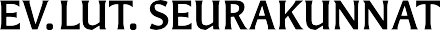 Suurin syy kirkosta eroamiseen on se, ettei kirkolla koeta olevan henkilökohtaisesti riittä- västi merkitystä (Niemelä 2006a, 188). Vuonna 2003 voimaan tulleen uuden us- konnonva- pauslain myötä kirkosta eroaminen on helpottunut. Erotakseen ei enää tarvitse käydä hen- kilökohtaisesti täyttämässä eroamisilmoitusta, vaan sen voi lähettää postitse seurakunnalle tai maistraattiin. Ilmoitus voi olla vapaamuotoinen, eli mitään tiettyä lomaketta ei tarvita.Eroamis1e1en.1e0i .2m0yö1s2kään  kuulu  enää  kuukauden  harkinta-aikaa,  vaan  ero  astuu  voimaanLappeenrannan evankelis-luterilaisten seurakuntien graafinen ohjeistoFontin asennusUsein fontin voi asentaa vain järjestelmän ylläpitäjä, jolla on tarvittavat käyttöoikeudet Jos tietokoneen käyttöjärjestelmä on Windows NT 4.0, Windows 2000, Windows XP taiWindows Server 2003, sinun on oltava järjestelmänvalvoja, jotta voit lisätä tai poistaa fontteja. Jos haluat varmistaa, että olet kirjautuneena Windowsiin käyttäjätilillä, joka on tietokoneen järjestelmänvalvoja, katso http://support.microsoft.com/gp/admin.Fontin asennus (Windows 7/Vista)Lataa koneellesi paketti ”Martti Windowsille (ttf).zip” ja pura se vaikkapa työpöydälle.Avaa Fontit napsauttamalla Käynnistä-painiketta ja valitsemalla Ohjauspaneeli, Ulkoasu ja mukauttaminen ja Fontit.Valitse Tiedosto ja valitse sitten Asenna uusi fontti.Jos et näe Tiedosto-valikkoa, paina alt-näppäintä.Valitse Lisää fontteja -valintaikkunan Asemat-kohdasta asema, jolle purit fonttipaketin.Kaksoisnapsauta Kansiot-luettelossa kansiota, joka sisältää fontit.Valitse lisättävät fontit Fonttiluettelo-kohdasta ja valitse Asenna.11.10.2012	Lappeenrannan evankelis-luterilaisten seurakuntien graafinen ohjeistoFontin asennus (Windows, muut versiot)Lataa koneellesi paketti ”Martti Windowsille (ttf).zip” ja pura se vaikkapa työpöydälle.Napsauta Käynnistä-painiketta ja valitse Ohjauspaneeli.Valitse Ohjauspaneelin toiminnoista Fontit.Valitse Tiedosto-valikosta Asenna uusi fontti.Valitse Asemat-ruudussa se asema, jolle purit fonttipaketin.Kaksoisnapsauta Kansiot-ruudussa kansiota, joka sisältää fontit, ja valitse sitten OK.Valitse lisättävät fontit Fonttiluettelo-ruudussa. Jos haluat valita useita fontteja yhdellä kertaa, paina ctrl-näppäintä ja pidä sitä painettuna samalla, kun valitset kunkin fontin.Valitse Kopioi fontit Fonts-kansioon -valintaruutu. Uusi fontti tallennetaan Windows\ Fonts-kansioon.Valitse OK.Fontin asennus (Mac OS X)Tuplaklikkaa haluamaasi fonttitiedostoa. Tiedosto aukeaa Kirjasinkirja -ohjelmassa.Oletusasetuksena fontti asentuu niin, että se on käytettävissä vain sinulle. Tehdäksesi sen käytettäväksi kaikille käyttäjille, valitse Kirjasinkirja-valikon komento Asetukset ja vaihda Oletusasennuskohteeksi Käyttäjän sijaan Tietokone.Klikkaa Asenna Fontti.11.10.2012	Lappeenrannan evankelis-luterilaisten seurakuntien graafinen ohjeistoSovelluspohjatSovelluspohjista yleisestiTässä osuudessa ovat esimerkit kaikista graafisen ilmeen sovelluksista, joita varten on tehty toimiva pohja asiaankuuluvaan ohjelmaan.Osa pohjista on suuntaa-antavia, sillä niiden mitat vaihtelevat painotaloittain.Tarkkoja mittoja, marginaalien tai fonttien kokoja ei ole ilmoitettu erikseen, sillä ne saa parhaiten selville suoraan taittopohjista.11.10.2012	Lappeenrannan evankelis-luterilaisten seurakuntien graafinen ohjeistoLomake A4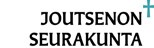 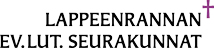 Lomakepohja A4-kokoon on tarkoitettu yleiseen viestintään. Siinä on valmiit kentät teksteille ja tunnukselle, sekä valmiiksi määritellyt tekstityylit.Pohjasta on myös versio esipainettuja lomakkeita varten (ilman logoa ja yhteystietoja).Microsoft Word (.dotx)Esipainetulle lomakkeelleTyhjälle paperille (jolloin tunnus ja yhteystiedot tulostetaan)Versiot:YhtymäJoutsenoLappeeLappeenrantaLauritsalaSammonlahti29,7 cm21 cm11.10.2012	Lappeenrannan evankelis-luterilaisten seurakuntien graafinen ohjeistoKirjekuori C4 & C5Kirjekuoret C4- ja C5 -kokoon. Kentät tunnukselle ja lähettäjän tiedoille.InDesign CS 5 (.indd)324 cmVersiot:YhtymäJoutsenoLappeeLappeenrantaLauritsalaSammonlahti229 cm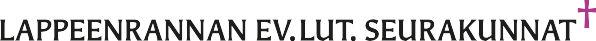 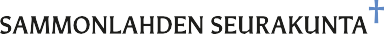 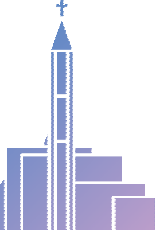 16,2 cm11.10.2012	Lappeenrannan evankelis-luterilaisten seurakuntien graafinen ohjeistoKäyntikorttiKäyntikortti kaksipuoleisena kokoon 85,6 mm × 54 mm. Kentät nimelle, tittelille, lisätiedoille sekä tunnukselle. Valmiit tekstityylit.InDesign CS 5 (.indd)Versiot:YhtymäJoutsenoLappeeLappeenrantaLauritsalaSammonlahti5,4 cm8,56 cm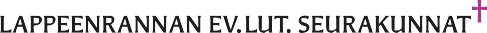 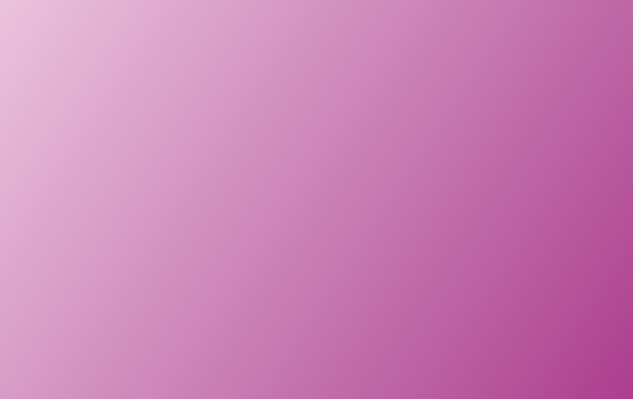 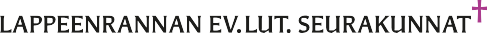 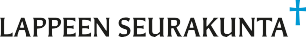 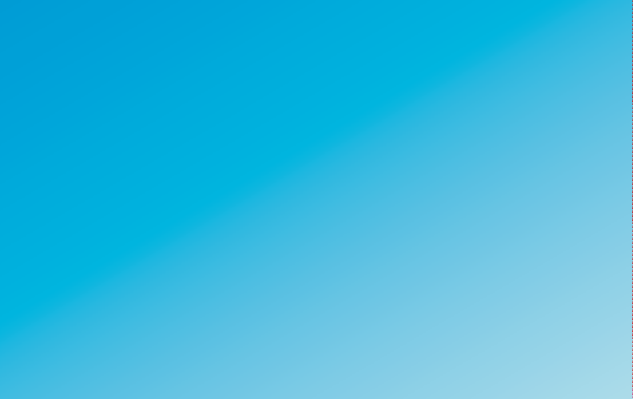 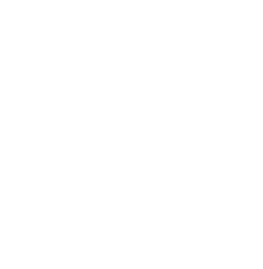 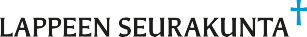 11.10.2012	Lappeenrannan evankelis-luterilaisten seurakuntien graafinen ohjeistoPowerpoint- pohjaSähköinen esityspohjaPowerpoint (.potx)Versiot:YhtymäJoutsenoLappeeLappeenrantaLauritsalaSammonlahti19,05 cm25,4 cm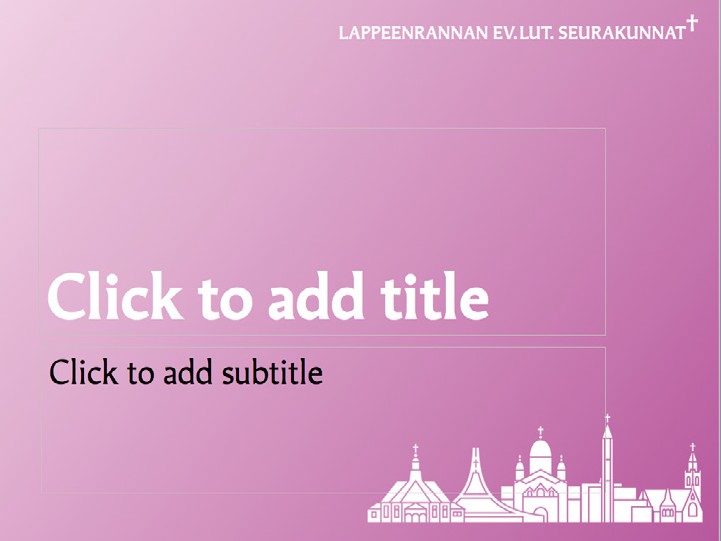 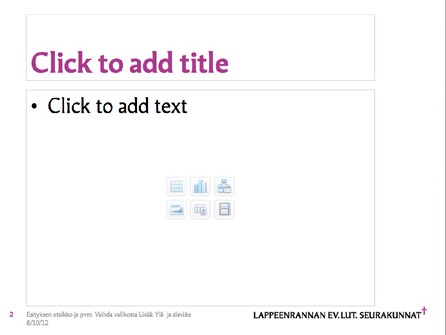 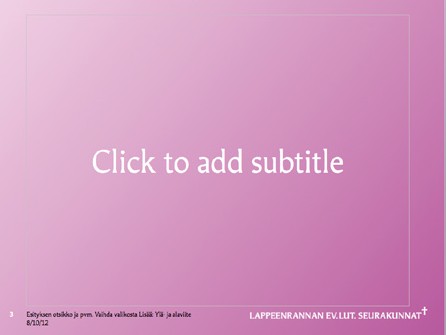 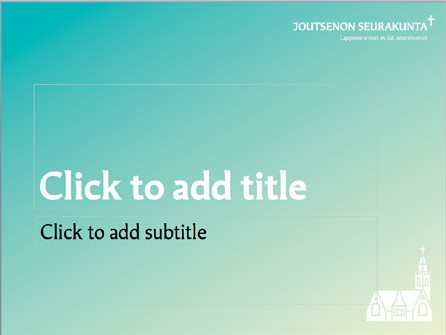 11.10.2012	Lappeenrannan evankelis-luterilaisten seurakuntien graafinen ohjeistoIlmoituspohja A4Ilmoituspohja A4-kokoisille ilmoituksille. Kentät otsikolle, leipätekstille ja tunnukselle sekå valmiit tekstityylit.Ilmoitus on suuntaa antava, ja täytyy mukauttaa vaihtelevien ilmoituskokojen ja sisältöjen mukaan.InDesign CS 5 (.indd)Versiot:YhtymäJoutsenoLappeeLappeenrantaLauritsalaSammonlahti29.7 cm 	21 cm	11.10.2012	Lappeenrannan evankelis-luterilaisten seurakuntien graafinen ohjeisto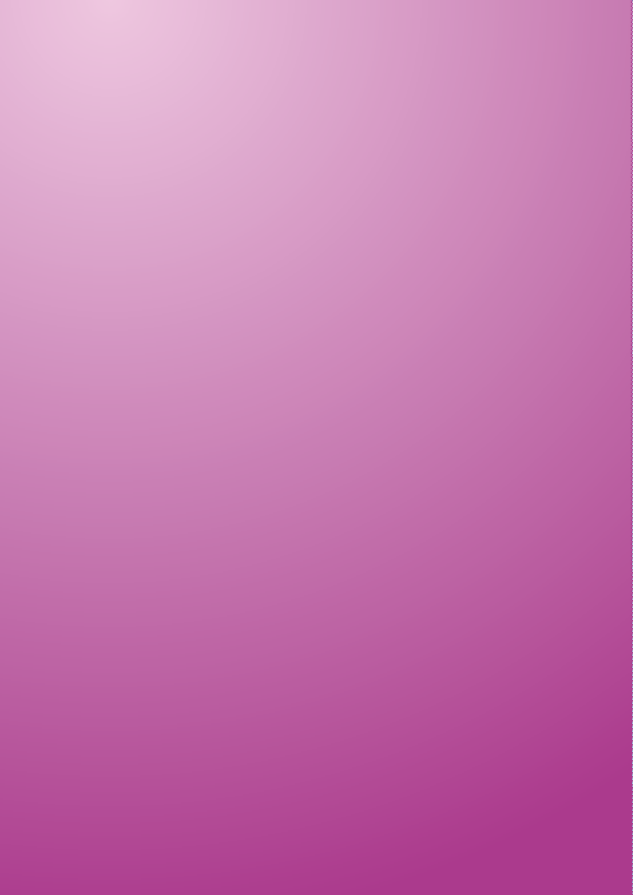 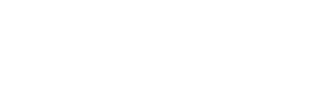 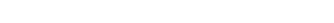 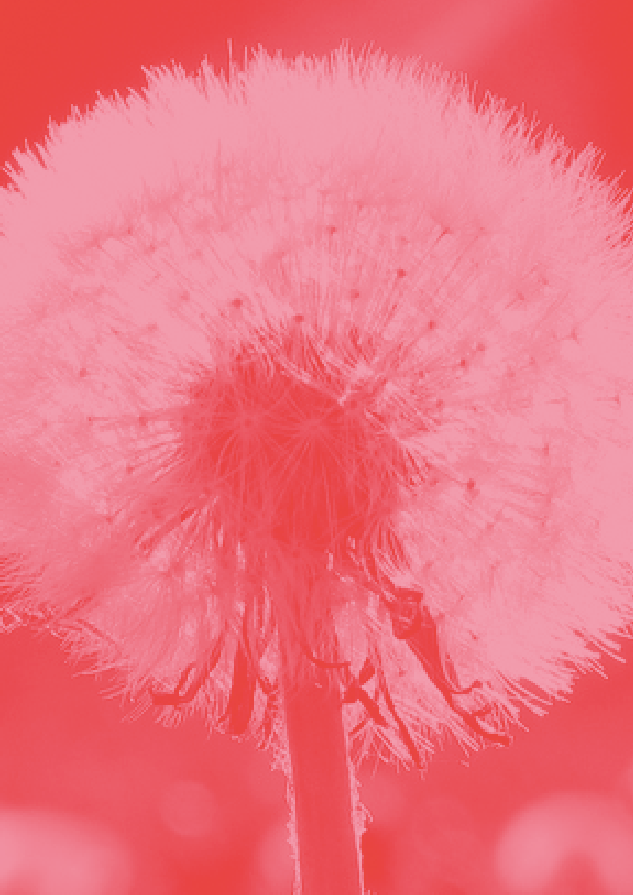 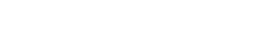 Ilmoituspohja Etelä-Saimaa, kaksi palstaaIlmoituspohja kahden palstan ilmoituksille Etelä-Saimaaseen. Tekstille, logolle ja tunnuskuvalle sekå valmiit tekstityylit.Ilmoitus on suuntaa antava, ja täytyy mukauttaa vaihtelevien ilmoituskokojen ja sisältöjen mukaan.InDesign CS 5 (.indd)Versiot:YhtymäJoutsenoLappeeLappeenrantaLauritsalaSammonlahti92 mm75 mm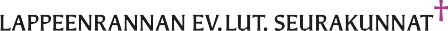 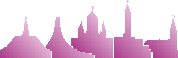 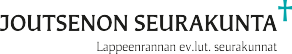 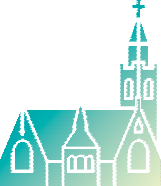 11.10.2012	Lappeenrannan evankelis-luterilaisten seurakuntien graafinen ohjeistoRoll-up 100 × 200 cmRoll-up -pohja kokoon 1000 × 2000 mm. Kentät tunnukselle, otsikolle ja alaotsikolle.Roll-upissa voi halutessaan myös käyttää kuvaa tai kuvitustaPohja on suuntaa-antava, ja täytyy muokata (painotalon toimittaman) leikkuumallin mukaiseksi.InDesign CS 5 (.indd)Versiot:YhtymäJoutsenoLappeeLappeenrantaLauritsalaSammonlahti200 cm100 cm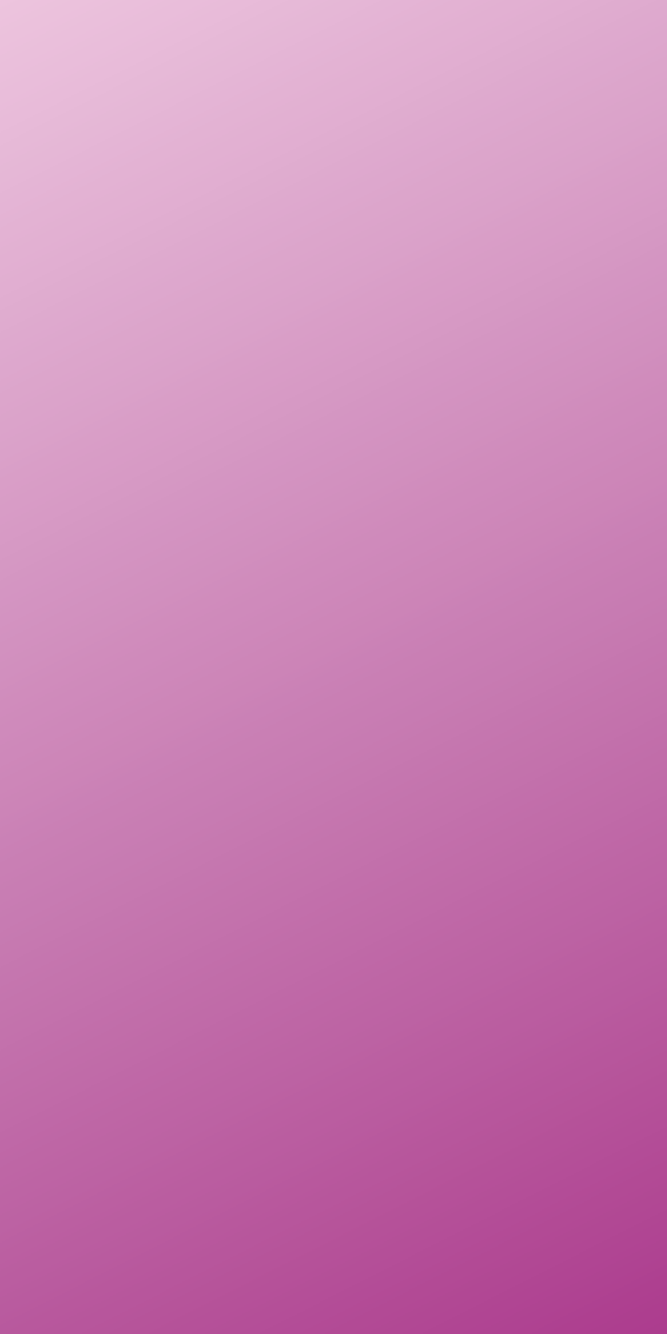 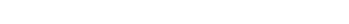 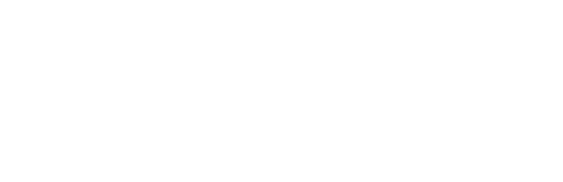 34	11.10.2012	Lappeenrannan evankelis-luterilaisten seurakuntien graafinen ohjeistoYhteystiedotIlmeen käyttö ja painotuotteiden tilaaminenMarinella RuutuTiedottaja, Lappeenrannan seurakuntayhtymä marinella.ruutu@evl.fi040 3126 818Graafinen ohjeistoKalle Järvenpää Graafinen suunnittelijakalle.jarvenpaa@gmail.com 050 357 2769Anssi Kokkonen Graafinen suunnittelija anssi.kokkonen@aalto.fi 040 715 3238Martti-kirjasinSeija NikkiläGraafinen suunnittelija, Kirkkohallitus seija.nikkila@evl.fiTomi Haaparanta Suomi Type tomi@type.fiPMSPantone PurplePantone 243CMYK38/88/0/05/29/0/0RGB148/61/138228/198/222PMSPantone 326Pantone 365CMYK87/0/38/012/0/29/0RGB64/163/168235/240/201PMSPantone 639Pantone 629CMYK100/0/5/534/0/9/0RGB0/150/209191/222/232PMSPant. Orange 021Pantone 1805CMYK0/75/90/00/91/100/23RGB204/92/46163/46/20PMSHexachr. OrangePant. Yellow 012CMYK0/52/100/00/4/100/0RGB219/140/28252/229/0PMSPantone 2718Pantone 2573CMYK67/41/0/030/43/0/0RGB110/135/194178/156/199